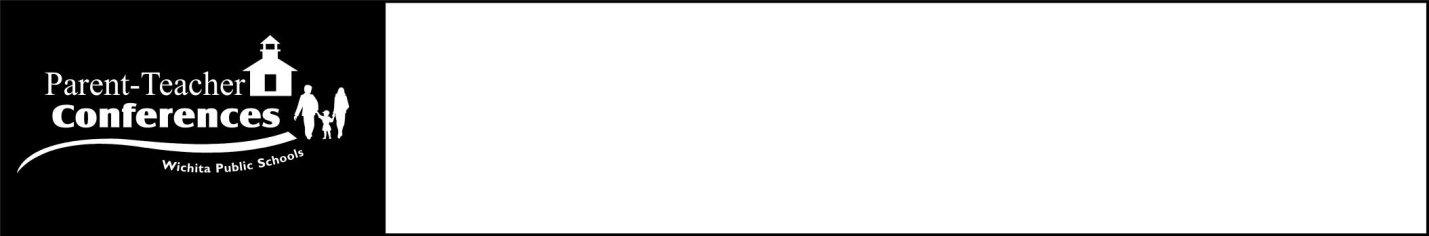 Hello. My name is __________________ from _____________________ school. We are calling to ask a few questions in order to evaluate the conferences we recently had. Your responses will be confidential and we would appreciate your insight.  Is this a good time? This will only take a couple of minutes. 	If response is no, ask when would be better to call back and thank them for their time.	If yes, proceed:Were you able to attend conferences? (tally responses)YESNOIf no, why not? (group responses in categories or add new categories)	Scheduling conflict	Transportation issues	Illness	Not interested	Work	Childcare needs	______________________________________	______________________________________If so, was the conference productive? (tally responses)YESNOIf no, why not? (group responses in categories)	______________________________________	______________________________________	______________________________________	______________________________________	______________________________________	______________________________________Thank you for taking the time to help us improve ______________________ school for your child and others. Good-bye.